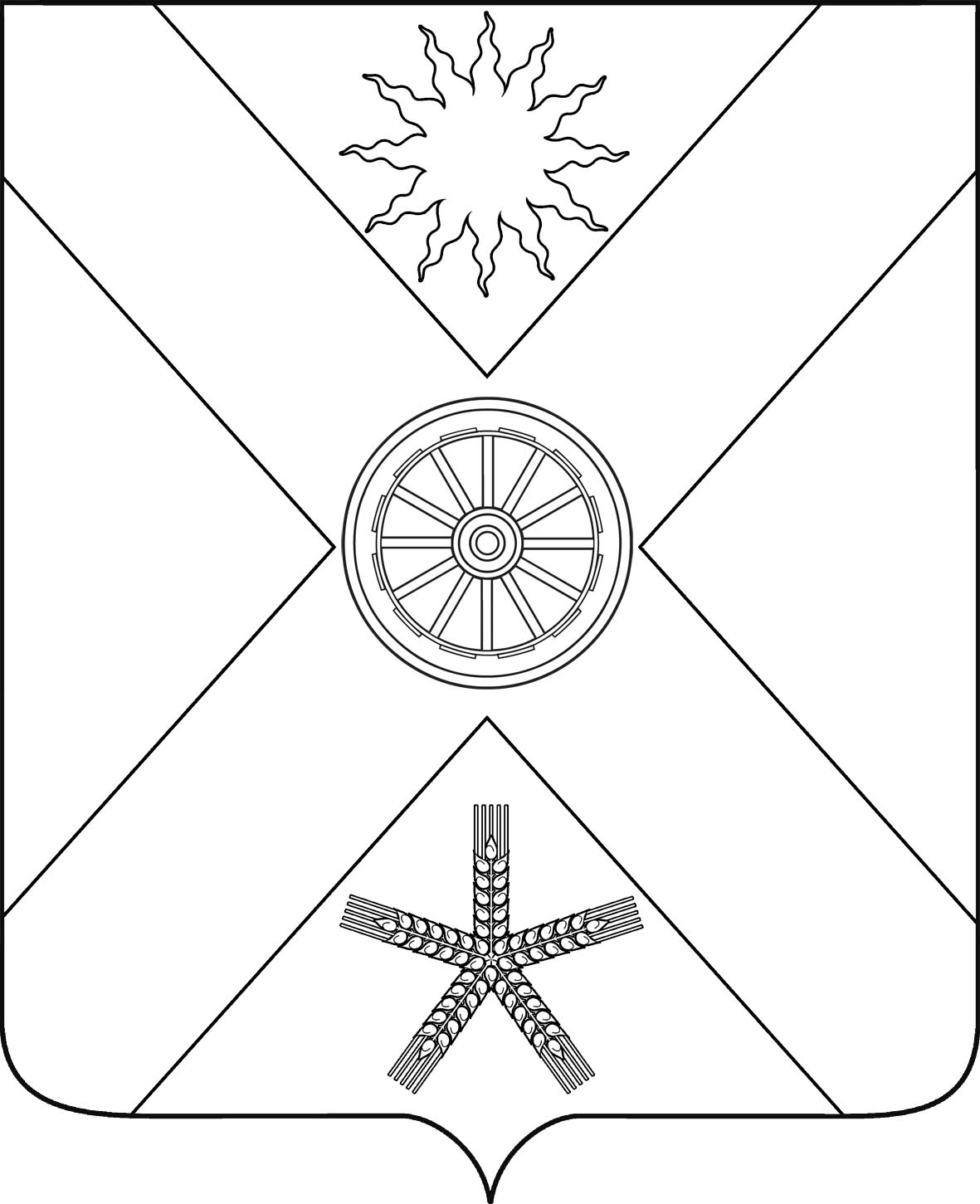 РОССИЙСКАЯ ФЕДЕРАЦИЯРОСТОВСКАЯ  ОБЛАСТЬ ПЕСЧАНОКОПСКИЙ РАЙОНМУНИЦИПАЛЬНОЕ ОБРАЗОВАНИЕ«ПЕСЧАНОКОПСКОЕ СЕЛЬСКОЕ ПОСЕЛЕНИЕ»АДМИНИСТРАЦИЯ ПЕСЧАНОКОПСКОГО СЕЛЬСКОГО ПОСЕЛЕНИЯПОСТАНОВЛЕНИЕ05.02.2018                                         №37                                   с.ПесчанокопскоеО мерах по обеспечению исполнениябюджета Песчанокопского сельского поселения Песчанокопского районаВ целях обеспечения исполнения решения Собрания депутатов Песчанокопского сельского поселения об утверждении бюджета Песчанокопского сельского поселения Песчанокопского района на текущий финансовый год и плановый период, Постановляю:1. Принять к исполнению бюджет Песчанокопского сельского поселения Песчанокопского района на текущий финансовый год и плановый период.2. Принять меры по обеспечению поступления в полном объеме налогов, сборов и других обязательных платежей, сокращению задолженности по их уплате и осуществлению мероприятий, препятствующих ее возникновению, а также по обеспечению поступления в полном объеме источников финансирования дефицита бюджета.2.1. Обеспечить своевременное уточнение невыясненных поступлений с целью их зачисления на соответствующие коды бюджетной классификации доходов бюджетов бюджетной системы Российской Федерации.2.2. В случае изменения полномочий главных администраторов доходов и источников финансирования дефицита бюджета или состава закрепленных за ними кодов классификации доходов и источников финансирования дефицита бюджета вносить поправки об указанных изменениях в течение 2 недель со дня вступления в силу соответствующих нормативных правовых актов.2.3. Обеспечить реализацию бюджетных полномочий в части ведения реестра источников доходов бюджета по закрепленным источникам доходов.2.4. Обеспечить возврат в областной бюджет остатков не использованных по состоянию на 1 января текущего финансового года межбюджетных трансфертов, полученных в форме субсидий, субвенций и иных межбюджетных трансфертов, имеющих целевое назначение в срок, установленный абзацем первым пункта 5 статьи 242 Бюджетного кодекса Российской Федерации.3. Главному администратору доходов бюджета Песчанокопского сельского поселения Песчанокопского района:3.1. Не позднее 30 календарных дней со дня поступления в бюджет Песчанокопского сельского поселения Песчанокопского района не использованных по состоянию на 1 января текущего финансового года субсидий, субвенций и иных межбюджетных трансфертов, имеющих целевое назначение, предоставленных за счет средств областного бюджета, сложившихся на счетах местных бюджетов (далее – целевые межбюджетные трансферты, предоставленные за счет средств областного бюджета):принять решение о наличии (об отсутствии) потребности в целевых межбюджетных трансфертах, предоставленных за счет средств областного бюджета;осуществить возврат целевых межбюджетных трансфертов, предоставленных за счет средств областного бюджета, при принятии решения о наличии потребности в направлении их в текущем финансовом году на те же цели.Принятие решения о наличии (об отсутствии) потребности в целевых межбюджетных трансфертах, предоставленных за счет средств областного бюджета, а также их возврат по результатам рассмотрения отчета о расходах соответствующего бюджета, сформированного в порядке, установленном главным администратором доходов бюджета Песчанокопского сельского поселения Песчанокопского района.3.2. Установить, что принятие главным администратором доходов бюджета Песчанокопского сельского поселения Песчанокопского района решения о наличии потребности в не использованных по состоянию на 1 января текущего финансового года остатках целевых межбюджетных трансфертов, предоставленных за счет средств областного бюджета, осуществляется с соблюдением срока, указанного в абзаце первом подпункта 3.1 настоящего пункта, в следующем порядке:главный администратор доходов бюджета Песчанокопского сельского поселения Песчанокопского района рассматривает отчет, указанные в абзаце четвертом подпункта 3.1 настоящего пункта;главный администратор доходов бюджета Песчанокопского сельского поселения Песчанокопского района  направляет на согласование решение о наличии потребности в направлении на те же цели в текущем финансовом году остатков целевых межбюджетных трансфертов, предоставленных за счет средств областного бюджета, по форме Уведомления по расчетам между бюджетами по межбюджетным трансфертам (код формы по Общероссийскому классификатору управленческой документации (ОКУД) – 0504817), с приложением информации, обосновывающей наличие потребности в направлении в текущем финансовом году на те же цели указанных остатков целевых межбюджетных трансфертов.По истечении срока, указанного в абзаце первом подпункта 3.1 настоящего пункта, главный администратор доходов бюджета Песчанокопского сельского поселения Песчанокопского района не вправе принимать решения о наличии потребности в целевых межбюджетных трансфертах, предоставленных за счет средств областного бюджета, не использованных в отчетном финансовом году, а также осуществлять возврат указанных остатков межбюджетных трансфертов в местные бюджеты.4. Главным распорядителям средств бюджета Песчанокопского сельского поселения Песчанокопского района:4.1. Принять меры по недопущению образования в текущем финансовом году просроченной кредиторской задолженности по расходам бюджета Песчанокопского сельского поселения Песчанокопского района.4.2. Принять правовые акты, устанавливающие обязанность муниципальных учреждений Песчанокопского сельского поселения в первоочередном порядке обеспечить следующие приоритетные направления расходования средств:безусловное исполнение публичных нормативных обязательств, в том числе мер социальной поддержки граждан;осуществление выплат по оплате труда с учетом начислений по страховым взносам в государственные внебюджетные фонды;оплата коммунальных услуг с учетом мер по энергосбережению;обеспечение уплаты налогов, сборов и иных обязательных платежей.4.3. Обеспечить в срок до 15 марта текущего финансового года представление по установленной форме информации об остатках субсидий, предоставленных в отчетном финансовом году, в том числе:на финансовое обеспечение выполнения муниципального задания на оказание муниципальных услуг (выполнение работ) муниципальным бюджетным и автономным учреждениям Песчанокопского сельского поселения, образовавшихся в связи с недостижением установленных муниципальным заданием показателей, характеризующих объем муниципальных услуг (работ);муниципальным бюджетным и автономным учреждениям Песчанокопского сельского поселения в соответствии с абзацем вторым пункта 1 статьи 781 Бюджетного кодекса Российской Федерации, в отношении которых наличие потребности в направлении их на те же цели в текущем финансовом году не подтверждено;на финансовое обеспечение выполнения муниципального задания на оказание муниципальных услуг (выполнение работ) муниципальным бюджетным и автономным учреждениям, которое осуществлялось за счет субвенций из областного бюджета, образовавшихся в связи с недостижением установленных муниципальным заданием показателей, характеризующих объем муниципальных услуг (работ).4.4. Осуществлять контроль за возвратом муниципальными бюджетными и автономными учреждениями Песчанокопского сельского поселения, остатков субсидий, указанных в подпункте 4.3 настоящего пункта, в сроки, установленные абзацем первым пункта 5 и абзацем третьим пункта 6 настоящего постановления.4.5. Обеспечить осуществление внутреннего финансового контроля в соответствии с требованиями бюджетного законодательства Российской Федерации.4.6. Обеспечить соблюдение поступлений межбюджетных субсидий, субвенций и иных межбюджетных трансфертов, имеющих целевое назначение, условий, целей и порядка их предоставления.5. Муниципальным бюджетным и автономным учреждениям Песчанокопского сельского поселения Песчанокопского района обеспечить в срок до 15 марта текущего финансового года возврат в бюджет Песчанокопского сельского поселения Песчанокопского района средств в объеме остатков субсидий, предоставленных в отчетном финансовом году:на финансовое обеспечение выполнения муниципального задания на оказание муниципальных  услуг (выполнение работ), образовавшихся в связи с недостижением установленных муниципальным заданием показателей, характеризующих объем муниципальных услуг (работ);в соответствии с абзацем вторым пункта 1 статьи 781 Бюджетного кодекса Российской Федерации, в отношении которых наличие потребности в направлении их на те же цели в текущем финансовом году не подтверждено, в объеме неподтвержденных остатков.6. Главным распорядителям средств бюджета Песчанокопского сельского поселения Песчанокопского района:обеспечить в срок до 15 марта текущего финансового года возврат муниципальными бюджетными и автономными учреждениями в бюджет Песчанокопского сельского поселения Песчанокопского района  средств в объеме остатков субсидий, предоставленных в отчетном финансовом году, на финансовое обеспечение выполнения муниципальных заданий на оказание муниципальных услуг (выполнение работ) за счет субвенций из областного бюджета, образовавшихся в связи с недостижением установленных муниципальным заданием показателей, характеризующих объем муниципальных услуг (работ);обеспечить в срок до 1 апреля текущего финансового года возврат в областной бюджет остатков средств, указанных в абзаце втором настоящего пункта.7. Главному распорядителю средств бюджета Песчанокопского сельского поселения Песчанокопского района заключать соглашения о предоставлении субсидий в соответствии с требованиями постановления Правительства Ростовской области от 30.08.2012 № 834 «О порядке расходования субсидий и иных межбюджетных трансфертов, предоставляемых из областного бюджета местным бюджетам». 8. Установить, что перечисление субсидий из бюджета Песчанокопского сельского поселения Песчанокопского района осуществляется при оплате денежного обязательства получателя средств бюджета сельского поселения, соответствующего целям предоставления субсидии, в доле, соответствующей уровню софинансирования расходного обязательства муниципального образования, установленному соглашением о предоставлении субсидии из областного бюджета местному бюджету. Главному распорядителю средств бюджета Песчанокопского сельского поселения обеспечивать контроль за оплатой денежных обязательств получателей средств, соответствующих целям предоставления субсидий, на основании представленных заверенных копий документов, подтверждающих факт перечисления средств, предусмотренных на софинансирование расходов по объектам и направлениям.9. Главным распорядителям средств бюджета Песчанокопского сельского поселения Песчанокопского района  обеспечить включение предложений в решение Собрания депутатов Песчанокопского сельского поселения Песчанокопского района  о внесении изменений в решение о бюджете Песчанокопского сельского поселения Песчанокопского района на текущий финансовый год и плановый период, устанавливающий общий объем и направления субсидий, предоставляемых бюджетам сельских поселений, в части дополнительного выделения субсидий бюджетам сельских поселений по курируемым объектам и направлениям только в случае, если правовыми актами Песчанокопского сельского поселения предусмотрены средства местного бюджета, направляемые на софинансирование расходов по указанным объектам и направлениям, в соответствии с постановлением Правительства Ростовской области от 28.12.2011 № 302 «Об уровне софинансирования субсидий местным бюджетам для софинансирования расходных обязательств, возникающих при выполнении полномочий органов местного самоуправления по вопросам местного значения».10. Установить, что предоставление из бюджета Песчанокопского сельского поселения Песчанокопского района субсидий муниципальным бюджетным и автономным учреждениям Песчанокопского сельского поселения на финансовое обеспечение выполнения муниципального задания на оказание муниципальных услуг (выполнение работ) осуществляется в соответствии с графиком к соглашению о порядке и условиях предоставления субсидии на финансовое обеспечение выполнения муниципального задания на оказание муниципальных услуг (выполнение работ), заключенному с данными учреждениями органами местного самоуправления, осуществляющими функции и полномочия их учредителей, если иное не установлено законодательством Российской Федерации и Ростовской области.В соответствии с указанным графиком субсидия подлежит перечислению муниципальным бюджетным и автономным учреждениям Песчанокопского сельского поселения Песчанокопского района, если органом, осуществляющим функции и полномочия учредителя, не установлено иное не реже 1 раза в месяц в порядке, установленном Администрацией Песчанокопского сельского поселения.11. Установить, что получатели средств бюджета Песчанокопского сельского поселения Песчанокопского района при заключении договоров (муниципальных контрактов) о поставке товаров, выполнении работ и оказании услуг в пределах доведенных в установленном порядке лимитов бюджетных обязательств на соответствующий финансовый год вправе предусматривать авансовые платежи:11.1. В размерах, установленных Правительством Российской Федерации, – по договорам (муниципальным контрактам), финансовое обеспечение которых планируется осуществлять полностью или частично за счет целевых средств федерального бюджета.11.2. В размерах, установленных настоящим пунктом, если иное не предусмотрено законодательством Российской Федерации:11.2.1. При включении в договор (муниципальный контракт) условия о последующих после выплаты аванса платежах, не превышающих подтвержденную в соответствии с порядком санкционирования оплаты денежных обязательств получателей средств бюджета Песчанокопского сельского поселения сумму фактически поставленных товаров, выполненных работ, оказанных услуг с учетом ранее произведенного авансового платежа, в размере, не превышающем 30 процентов суммы договора (муниципального контракта) о поставке товаров, выполнении работ, об оказании услуг.11.2.2. В размере, не превышающем 30 процентов суммы договора (муниципального контракта) о выполнении работ по строительству, реконструкции и капитальному ремонту объектов капитального строительства муниципальной собственности Песчанокопского сельского поселения, при включении в договор (муниципальный контракт) условия о последующем авансировании после подтверждения факта поставки товаров, выполнения работ, оказания услуг в объеме произведенного авансового платежа в соответствии с порядком санкционирования оплаты денежных обязательств, (с ограничением общей суммы авансирования не более 70 процентов суммы договора (муниципального контракта).11.2.3. До 100 процентов суммы договора (муниципального контракта) по договорам (муниципальным контрактам) о пользовании подвижной радиотелефонной связью, о пересылке почтовой корреспонденции с использованием франкировальной машины, о приобретении знаков почтовой оплаты, о пользовании почтовыми абонентскими ящиками, о подписке на печатные издания и об их приобретении, об обучении на курсах повышения квалификации, о прохождении профессиональной переподготовки, об участии в научных, методических, научно-практических и иных конференциях, вебинарах, семинарах, о проведении государственной экспертизы проектной документации и результатов инженерных изысканий, о проведении проверки достоверности определения сметной стоимости объектов капитального строительства, об обеспечении участия делегаций Песчанокопского сельского поселения во всероссийских и международных мероприятиях в сфере образования (олимпиадах, соревнованиях, сборах, конкурсах, первенствах, выставках), о приобретении авиа - и железнодорожных билетов, билетов для проезда городским и пригородным транспортом и путевок на санаторно-курортное лечение, по договорам обязательного страхования гражданской ответственности владельцев транспортных средств, договорам обязательного страхования гражданской ответственности владельца опасного объекта за причинение вреда в результате аварии на опасном объекте и договорам добровольного страхования от несчастных случаев, по договорам (муниципальным контрактам) об оплате организационного взноса, путевок на участие в мероприятиях для детей и молодежи, об оплате гостиничных услуг, услуг на подготовку и проведение летних лагерей, профильных тематических смен.12. Получатели средств бюджета Песчанокопского сельского поселения Песчанокопского района при заключении договоров (муниципальных контрактов), указанных в подпунктах 11.2.1 и 11.2.2 пункта 11.2 настоящего Положения, предусматривающих отдельные этапы их исполнения и оплаты, не включают в них условия о выплате авансового платежа на последнем этапе исполнения договора (муниципального контракта), если иное не установлено законодательством Российской Федерации.13. Получатели средств бюджета Песчанокопского сельского поселения Песчанокопского района в пределах доведенных до них в установленном порядке на текущий финансовый год соответствующих лимитов бюджетных обязательств не вправе принимать после 1 декабря текущего финансового года бюджетные обязательства на основании муниципальных контрактов на поставку товаров, выполнение работ, оказание услуг, предусматривающих сроки оплаты поставленных товаров, выполненных работ, оказанных услуг или выплаты аванса, в том числе по отдельным этапам их исполнения, превышающие один месяц после указанной даты.14. Администрации Песчанокопского сельского поселения обеспечить возврат не использованных по состоянию на 1 января текущего финансового года остатков межбюджетных трансфертов, полученных в форме субсидий, субвенций и иных межбюджетных трансфертов, имеющих целевое назначение, в срок, установленный абзацем первым пункта 5 статьи 242 Бюджетного кодекса Российской Федерации.15.Разместить настоящее постановление на официальном сайте Администрации Песчанокопского сельского поселения в информационно-телекоммуникационной сети  «Интернет».16. Настоящее постановление вступает в силу со дня его официального обнародования и распространяется на правоотношения, возникшие с 1 января 2018 г.17. Контроль за выполнением настоящего постановления возложить на начальника сектора экономики и финансам.Глава Песчанокопскогосельского поселения                                                                            Ю.Г. Алисовпостановление вносит:начальник сектора экономики и финансов